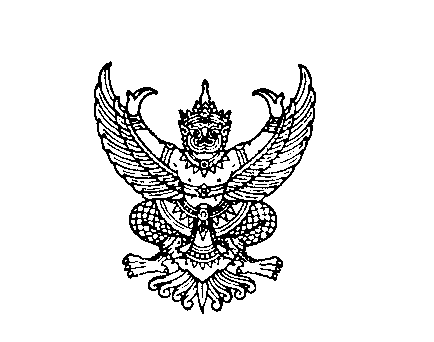 ที่  มท ๐๘16.๔/ว	กรมส่งเสริมการปกครองท้องถิ่น	ถนนนครราชสีมา เขตดุสิต กทม. ๑๐๓๐๐						         พฤศจิกายน  ๒๕6๔เรื่อง	ประชาสัมพันธ์แนวทางการดำเนินงานเด็กไทยเล่นเปลี่ยนโลกและการเรียนออนไลน์หลักสูตรผู้อำนวยการเล่น (Play worker)เรียน	ผู้ว่าราชการจังหวัด ทุกจังหวัดสิ่งที่ส่งมาด้วย	สำเนาหนังสือกรมอนามัย ด่วนที่สุด ที่ สธ ๐๙๓๗.๐๓/๗๘๕๓ ลงวันที่ ๒๐ ตุลาคม ๒๕๖๔ จำนวน ๑ ชุด	ด้วยกรมอนามัย แจ้งว่าได้ขับเคลื่อนการพัฒนากลุ่มเด็กปฐมวัยด้วยโครงการเด็กไทย
เล่นเปลี่ยนโลก เพื่อพัฒนาสุขภาพของเด็กปฐมวัยผ่านการเล่นและส่งเสริมพัฒนาการของเด็กปฐมวัย ตั้งแต่
ปี ๒๕๖๓ ถึงปัจจุบัน โดยเน้นการพัฒนาบุคลากรทักษะผู้อำนวยการเล่น (Play worker) และการพัฒนา
พื้นที่ต้นแบบเด็กไทยเล่นเปลี่ยนโลกในสถานพัฒนาเด็กปฐมวัย ซึ่งในปีงบประมาณ พ.ศ. ๒๕๖๕ ได้ตั้งเป้าหมายขยายการขับเคลื่อนโครงการดังกล่าวให้ครอบคลุมทุกตำบล รายละเอียดปรากฏตามสิ่งที่ส่งมาด้วย	กรมส่งเสริมการปกครองท้องถิ่นพิจารณาแล้ว เพื่อส่งเสริมพัฒนาการของเด็กปฐมวัย
ด้วยกระบวนการเรียนรู้ที่ได้จากการเล่น และเพื่อพัฒนาบุคลากรในสถานศึกษาระดับปฐมวัยสังกัดองค์กรปกครองส่วนท้องถิ่นให้มีความรู้และทักษะผู้อำนวยการเล่น (Play worker) สามารถนำไปจัดกิจกรรมการเล่นให้เหมาะสมกับเด็กปฐมวัย ขอความร่วมมือจังหวัดแจ้งองค์กรปกครองส่วนท้องถิ่นที่จัดการศึกษาระดับปฐมวัยทุกแห่ง ประชาสัมพันธ์แนวทางการดำเนินงานเด็กไทยเล่นเปลี่ยนโลกและการเรียนออนไลน์หลักสูตรผู้อำนวยการเล่น (Play worker) ให้แก่ครู ผู้ดูแลเด็ก ในสถานศึกษาระดับปฐมวัย (ศูนย์พัฒนาเด็กเล็กและโรงเรียนที่จัดการศึกษาระดับปฐมวัย) ทราบต่อไป ทั้งนี้ สามารถดาวน์โหลดสิ่งที่ส่งมาด้วยตาม QR Code 
ที่ปรากฏท้ายหนังสือนี้	จึงเรียนมาเพื่อโปรดพิจารณาขอแสดงความนับถือ อธิบดีกรมส่งเสริมการปกครองท้องถิ่น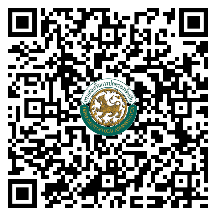     https://1th.me/LgHrRกองส่งเสริมและพัฒนาการจัดการศึกษาท้องถิ่นกลุ่มงานส่งเสริมการจัดการศึกษาปฐมวัยและศูนย์พัฒนาเด็กเล็กโทร. ๐ ๒๒๔๑ ๙๐21 - 3  ต่อ 41๖ โทรสาร ต่อ 418